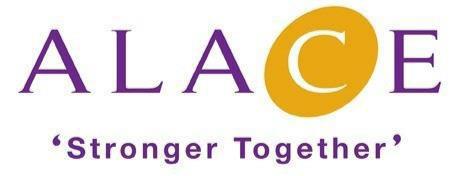 APPLICATION FOR MEMBERSHIPPLEASE COMPLETE IN BLOCK CAPSSURNAME			FIRST NAME			AUTHORITY			JOB TITLE			FULL POSTAL ADDRESS	OF AUTHORITY		(INCLUDING POSTCODE)	DIRECT LINE			MOBILE			EMAIL (PERSONAL)		I hereby apply for membership of the Association of Local Authority Chief Executives and Senior Managers, and I agree to the membership terms below.I understand that, if I use consultancy support that I am required to pay for, the Association will recover payment from me by means of direct debit; and that I will be sent information to confirm the basis of any such payment.Membership termsI understand that I will pay a membership fee that entitles me to a limited amount of free non-pension consultancy support in my first 12 months of membership, and that I will have to pay £90 per hour for consultancy support - if required - in excess of the free allocation together with any reasonable expenses incurred by an ALACE consultant in providing such additional support. I understand that the amount of free consultancy support depends on the period for which I am joining, as set out in the table below. I also understand that there is no free consultancy support for matters relating to pensions, which will be charged for at all times, at the appropriate rate agreed by the ALACE Council (currently £90 per hour).I wish to pay the membership fee now for 2020/2021 	 I wish to pay the membership for 2020/2022	SIGNED:  	DATE:  Please return to: Dr Michel Saminaden, Hon. Treasurer, ALACE mailto:ALACE2@outlook.comDate of joining and feePeriod of membershipFree consultancy support in first 12monthsDuring 2020/2021either £390To December 2021Four hours non-pension supportor £755 up front (discountedTo December 2022Eight hours non-pension supporttwo years’ membership)